HOW TO APPLY ISBNSubmit complete ISBN form to MSU Library Attach with relevant document:Book:Cover page Title page / verso pageTable of contentNote: Adult books must be at least *30 pages (Not include cover page and back cover page) or *Depending on PNM requirement	Proceeding:Cover pageTitle page / verso pageTable of content1 full paperGUIDE TO FILL UP ISBN and ISSN APPLICATION FORMApplicants need to write the form using black ink pen Skip this section (A. Publisher Information) to staff library action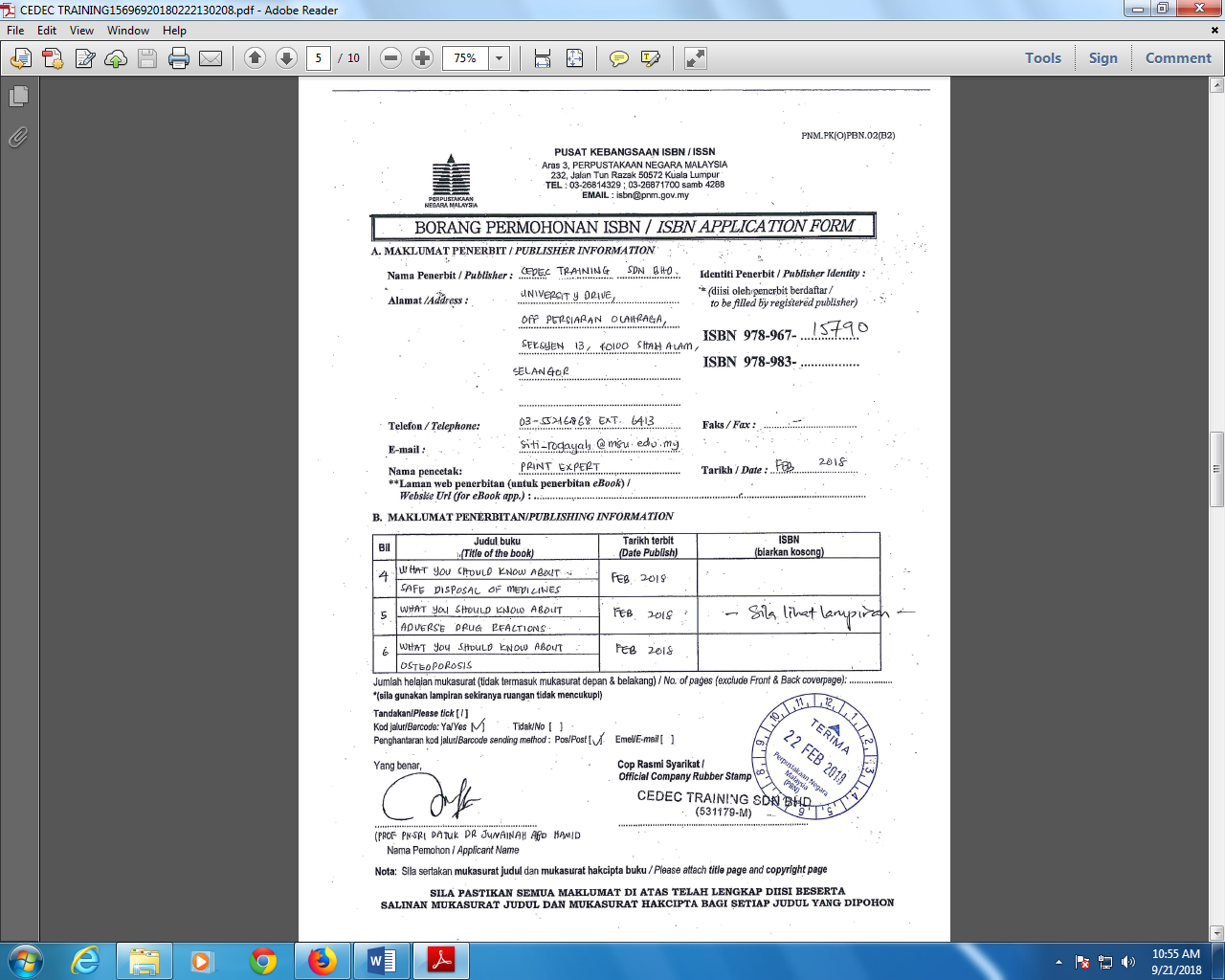 Write the title with all CAPITAL LETTERSTick (/) for ISBN with barcode, and preferred barcode sending method (via email or post)Skip this section to library actionWrite the proper title (as stated in your book cover). Use all CAPITAL LETTERS. Write date publish. 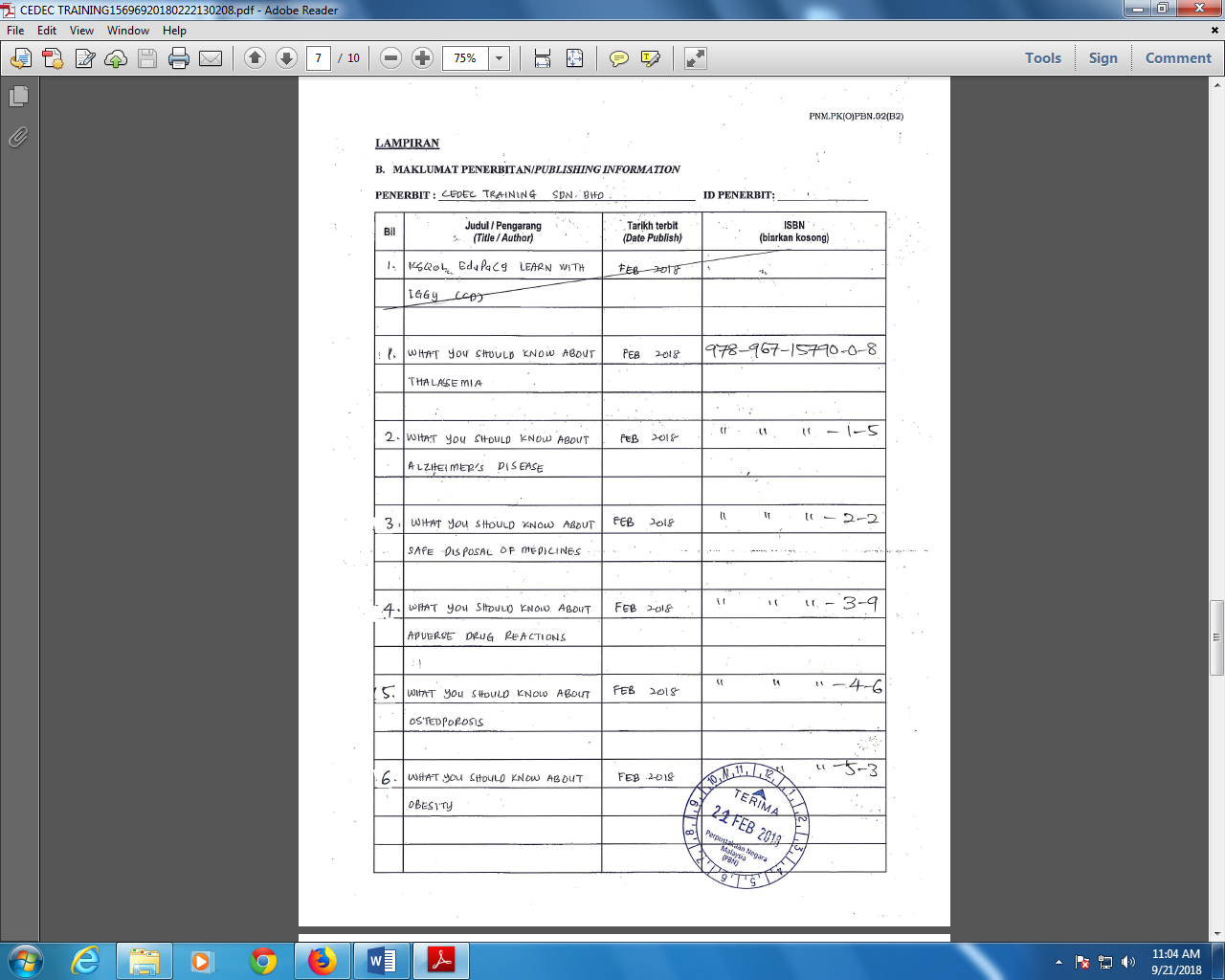 DOCUMENT ATTACHMENT: Cover page document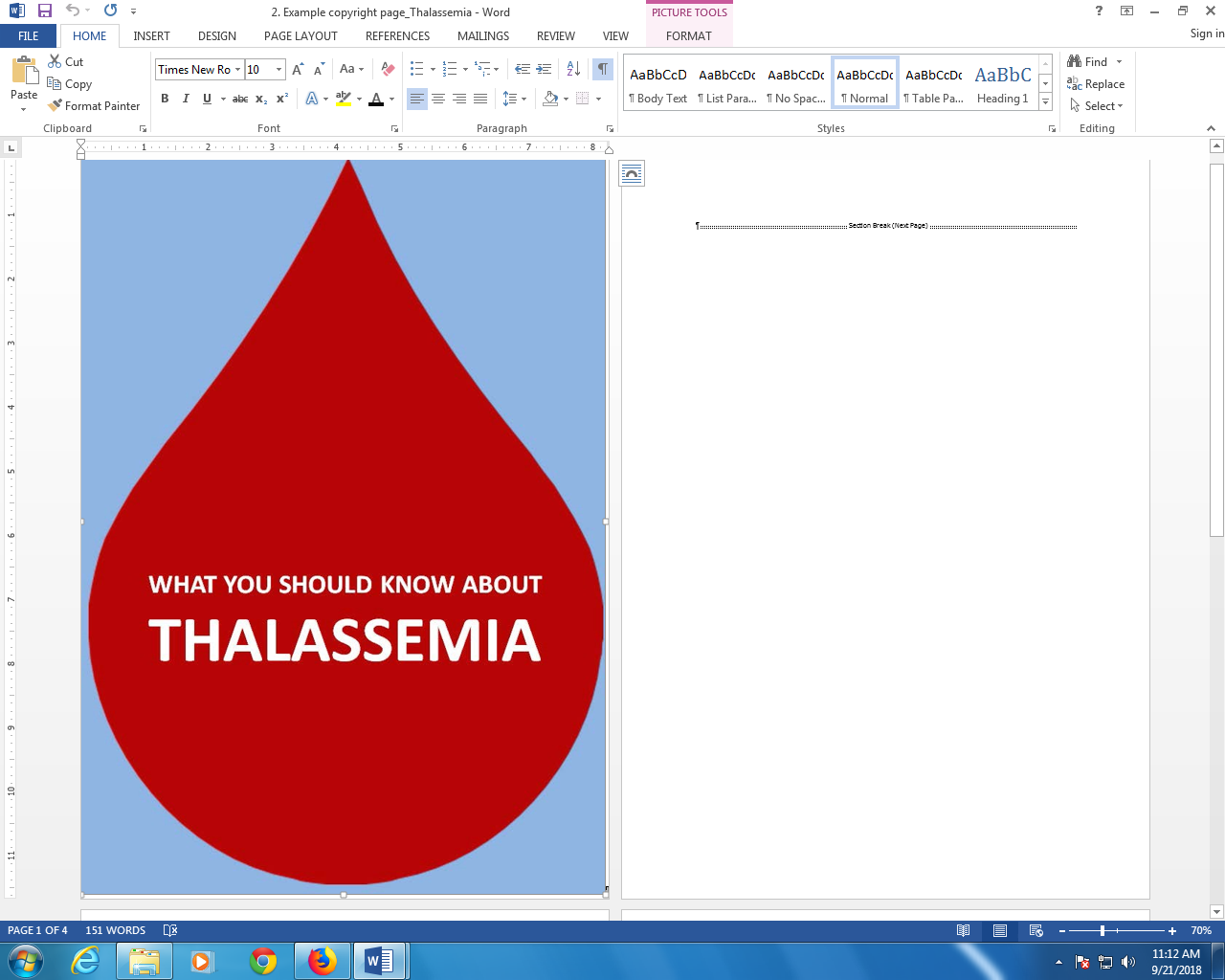 Title page document and verso page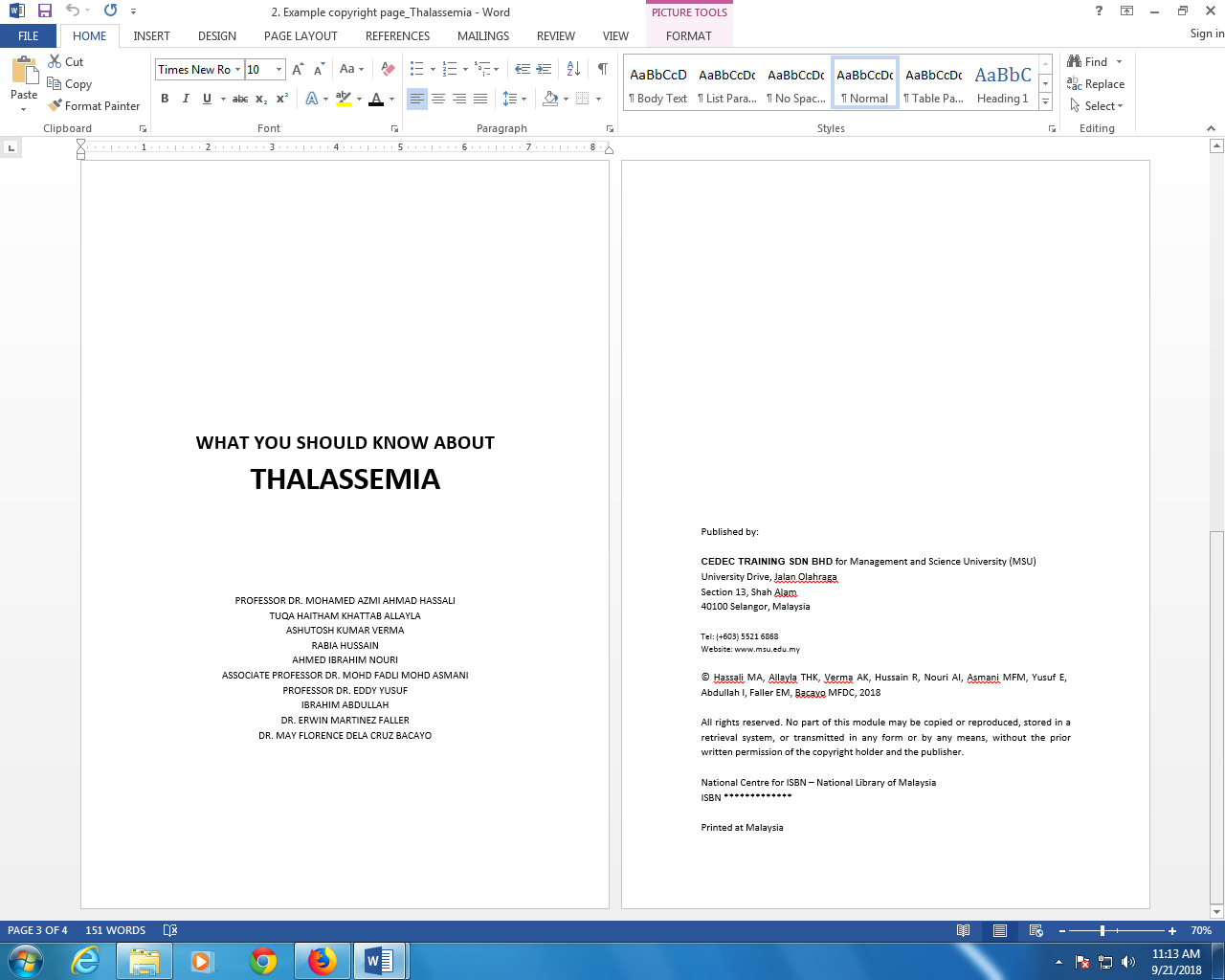 Verso  Page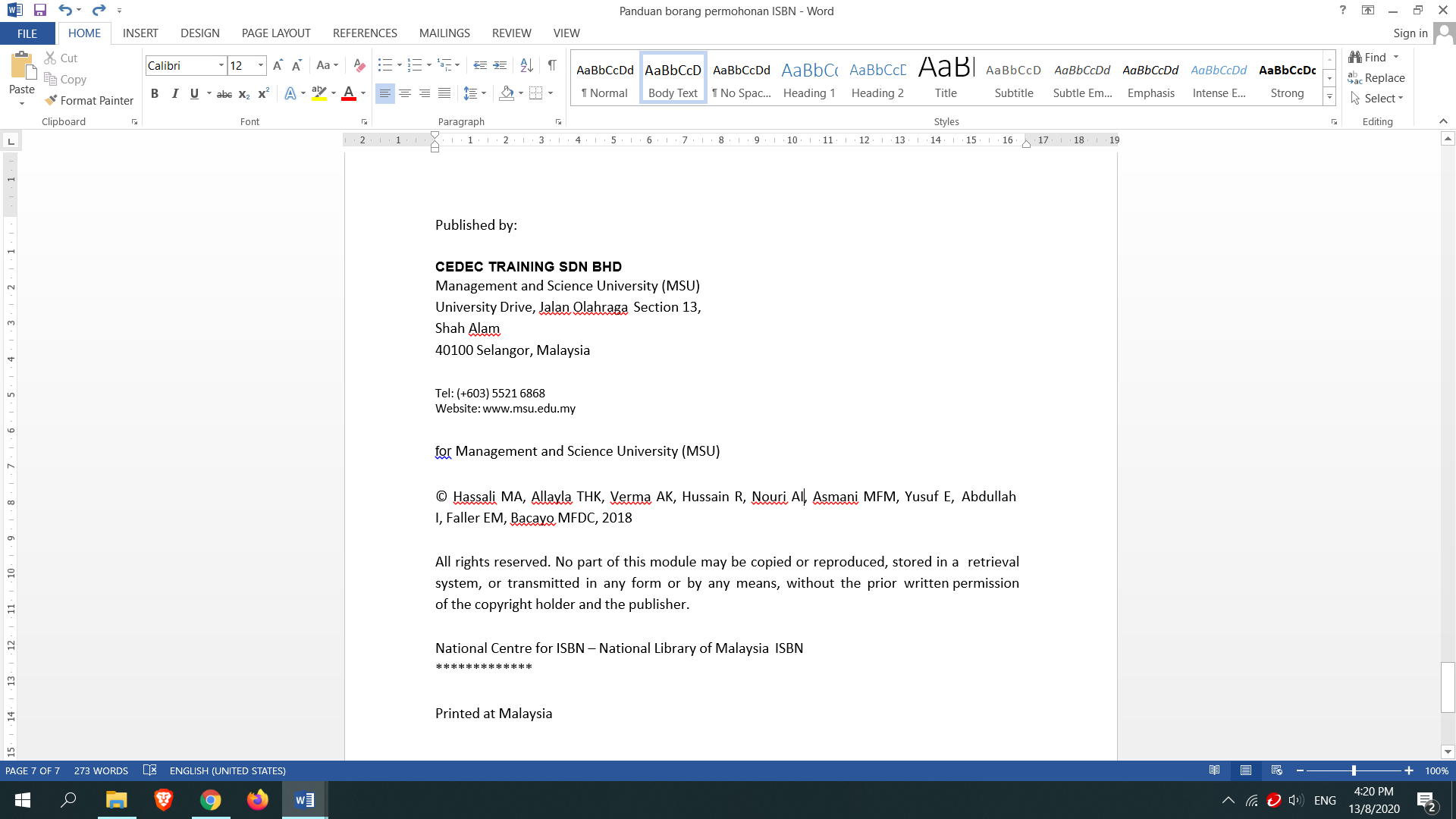 Published by:CEDEC TRAINING SDN BHDManagement and Science University (MSU)University Drive, Jalan Olahraga Section 13,Shah Alam,40100 Selangor, Malaysia. Tel: (+603) 5521 6868Website: www.msu.edu.myFor Management and Science University (MSU)© Muhd Ridzuan Pauzi, Mujahid SabriAll rights reserved. No part of this module may be copied or reproduced, stored in a retrieval system, or transmitted in any form or by any means, without the prior written permission of the copyright holder and the publisher.National Centre for ISBN = National Library of Malaysia ISBNPrinted at Malaysia.